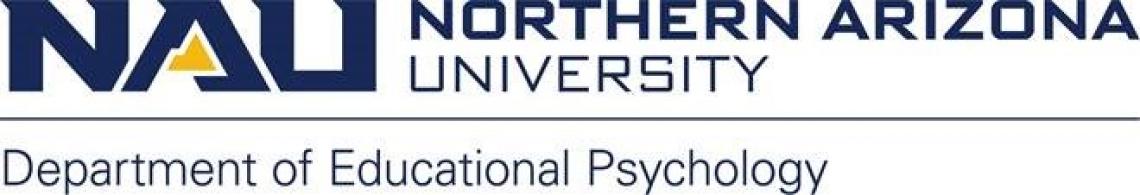 Student Affairs Fieldwork Student Evaluation Form(To be completed by On-Site Supervisor and student at both midpoint and end of Fieldwork placement)The On-Site Supervisor and the Student will each complete one of these forms and share the ratings with each other and the Faculty Supervisor. The completed evaluation forms will be provided to the Faculty Supervisor upon completion of the Fieldwork. The same form will be used for both the midpoint and final evaluations.  Please use the following scales during the evaluation process.(H) Highly Meritorious – Learns quickly and is able to utilize new information instinctively.(S) Satisfactory – Takes additional time to learn new information, but is able to utilize the information upon understanding.(L) Less than Satisfactory – Has difficulties learning aspects of the skills required and needs additional support.(NA) – Not applicable to this experience.MID-POINT EVALUATIONFINAL EVALUATIONStudent Name: Academic Program:    Site:   Midpoint Evaluation Date: Final Evaluation Date: On-Site Supervisor: Date of Placement:   to  Number of Hours: Work SkillsMid-pointFinalPlans and organizes time effectivelyProduces accurate, neat, thorough workExpresses self well in oral and written workIs punctual and dependableWorks harmoniously with coworkersResponds well to supervisionAdheres to organization policies and proceduresProfessional SkillsCommunication, e.g., emails and communication with supervisor, studentsExamples: Individual student contact, e.g., disciplinary hearing, career advisingExamples: Group Meetings or presentations, e.g., student advising, clubsExamples: Assessment, e.g., surveys assessing programs, eventsExamples: Assessment, e.g., surveys assessing programs, eventsExamples: Administrative paperwork, e.g., developing and maintaining documents/formsExamples: Administrative paperwork, e.g., developing and maintaining documents/formsExamples: Consultation / Community Work, e.g., collaborating with other officesExamples: Special Projects as assignedExamples: Participation in staff meetingsExamples: Professional DevelopmentExamples: Utilizes research skillsExamples: Other skills: Examples: Other skills: Examples: Over-All Evaluation: Strengths of the StudentStrengths of the Student1.) 2.) 3.) 4.) 5.) Areas to Improve / Activities to Improve these AreasAreas to Improve / Activities to Improve these Areas1.) 2.) 3.) 4.) 5.) Strengths of the StudentStrengths of the Student1.) 2.) 3.) 4.) 5.) Areas to Improve / Activities to Improve these AreasAreas to Improve / Activities to Improve these Areas1.) 2.) 3.) 4.) 5.) Midpoint EvaluationSIGNATURESMidpoint EvaluationSIGNATURESStudent: ______________________________________________________________Date: On-Site Supervisor:________________________________________________________Date: Final Evaluation SIGNATURESFinal Evaluation SIGNATURESStudent: ______________________________________________________________Date: On-Site Supervisor:________________________________________________________Date: 